ЧЕРКАСЬКА МІСЬКА РАДА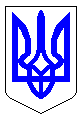 ЧЕРКАСЬКА МІСЬКА РАДАВИКОНАВЧИЙ КОМІТЕТРІШЕННЯВід 06.12.2021 № 1426Про затвердження Реєстру суб’єктів підприємницької діяльності, яким надається часткове відшкодування витрат на участь у виставково-ярмаркових заходах за рахунок коштів Черкаської  міської  територіальної громади Відповідно до статті 40 Закону України „Про місцеве самоврядування в Україні”, рішення виконавчого комітету Черкаської міської ради від 16.11.2021 №1323 «Про затвердження Положення про часткове відшкодування витрат суб’єктів підприємницької діяльності на участь у виставково-ярмаркових заходах за рахунок коштів Черкаської міської територіальної громади», розглянувши пропозиції департаменту економіки та розвитку виконавчий комітет Черкаської міської радиВИРІШИВ:	1. Затвердити Реєстр суб’єктів підприємницької діяльності, яким надається часткове відшкодування витрат на участь у виставково-ярмаркових заходах за рахунок коштів Черкаської  міської  територіальної громади, згідно з додатком.	2. Контроль за виконанням рішення покласти на першого заступника міського голови з питань діяльності виконавчих органів ради Тищенка С.О.Міський голова							Анатолій БОНДАРЕНКОДодаток ЗАТВЕРДЖЕНО рішення виконавчого комітету Черкаської міської ради  від             №          Реєстр суб’єктів підприємницької діяльності, яким надається часткове відшкодування витрат суб’єктів підприємницької діяльності на участь у виставково-ярмаркових заходах за рахунок коштів Черкаської  міської  територіальної громадиДиректор департаментуекономіки та розвитку                                                                                                                           Ірина УДОДСуб’єкт підприємницької діяльностіВиставково-ярмарковиий західЗагальні витрати на участь у заході Розмір компенсації, %Розмір компенсації, грн.Банківські реквізити для перерахунку коштів територіальної громади Фізична особа-підприємець Романенко Ніна Григорівна Міжнародний фестиваль моди «KYIV FASHION2021»16800,0 (шістнадцять тисяч вісімсот грн. 00 коп.) грн. 50% від фактичних  витрат8400,0 (вісім тисяч чотриста грн. 00 коп.) грн.Отримувач: ФОП Романенко Ніна ГригорівнаБанк отримувача: АТ КБ «Приватбанк»Рахунок: UA543052990000026004001611624ЄДРПОУ: 2954708600МФО: 305299